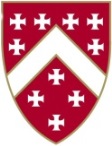 BERKELEY CASTLEEDUCATIONAL VISITS BOOKING FORM 2024Completion of the form confirms the organiser’s understanding and agreement of our * terms and conditions.Subject to availability, School or College Group Bookings may be arranged on any Open Day:Sunday – Wednesday, 24th March – 30th OctoberName of organiser:						Proposed Date of visit:Name of School/College:Number in group:  Children:					Adults:	Groups must be a minimum of 20 people to qualify for group ratesA ratio of 1 adult to 10 children is required; additional adults will be charged at the group adult rate of £14Please confirm final numbers one week before the visit.		Details of group:Age of children/students:Specific topics to be covered during the visit:Requested time of Guided Tour:   10.15:  10.30:  10.45: ………The maximum number of children/adults per Guide will be 20 – please organise your groups to ensure that they are ready for their Tours, this will enable us to ensure we give you the best educational experience.  Please be aware that we do not anticipate your students re-entering the castle as free-flow after their tour.  If this is something you need, please arrange with the office before your visit and we’ll do our best to accommodate any request.Telephone:				email:Please tell us where you heard about Berkeley Castle:Please let us know before your visit if you have a special request or consideration.  Berkeley Castle will always try to accommodate.*Please contact the office to carry out your own risk assessment.Berkeley castle estate have carried out a risk assessment for our premises and our own activities so that the site is safe for the uses which you propose in the areas which we have agreed.  However, you must carry out your own risk assessment for your activities on the site and let us know if you plan to do different activities or to use different areas.  If a member of your group suffers any personal injury or damage to property during their visit, you must let us know without delay so that we can investigate and take any necessary remedial action.BERKELEY CASTLE RESERVES THE RIGHT TO TERMINATE A TOUR AT THE GUIDE’S DISCRETION.Berkeley Castle, Berkeley, Gloucestershire. GL13 9BQT: 01453 810303				www.berkeley-castle.com	                E : info@berkeley-castle.com